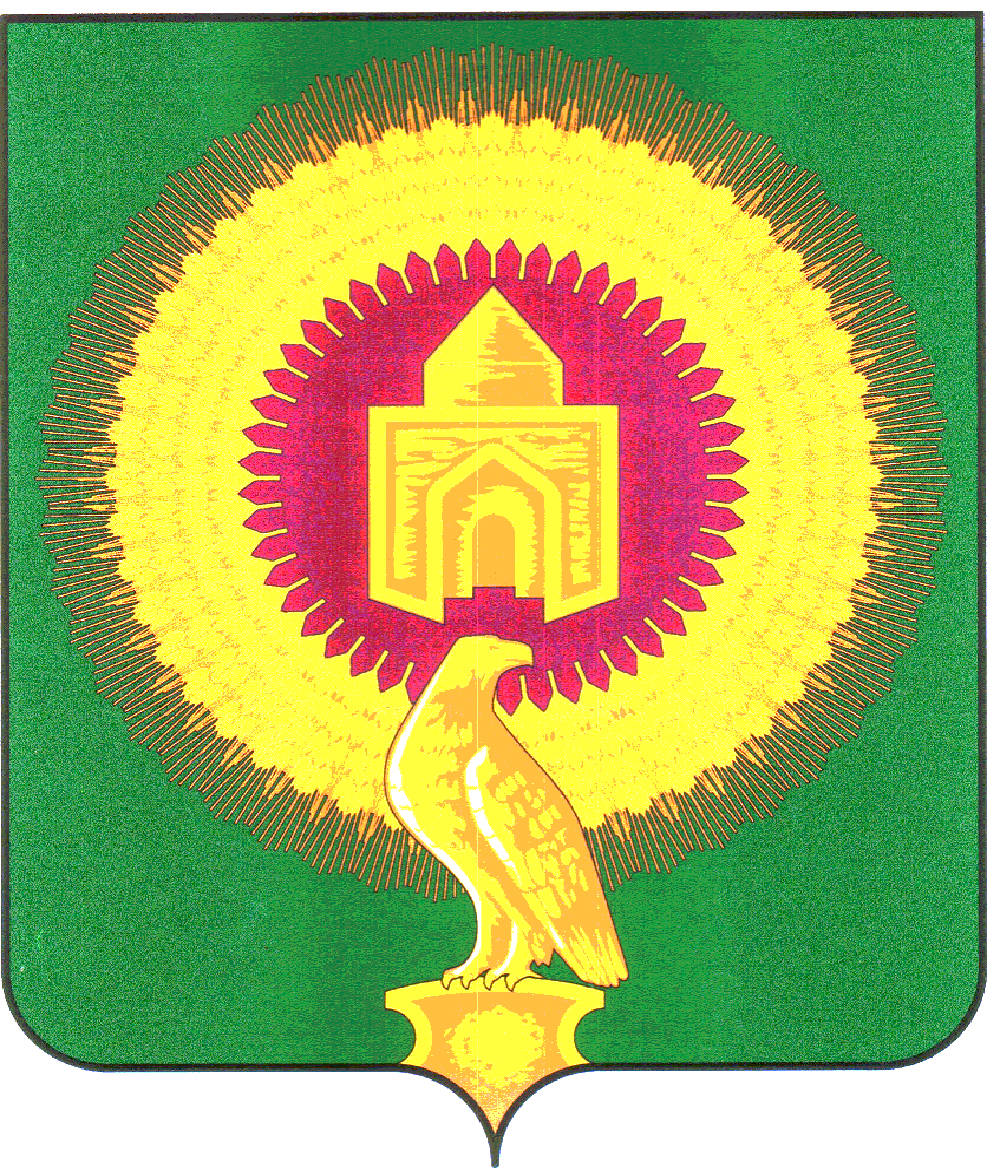 СОВЕТ ДЕПУТАТОВКРАСНООКТЯБРЬСКОГО СЕЛЬСКОГО ПОСЕЛЕНИЯВАРНЕНСКОГО МУНИЦИПАЛЬНОГО РАЙОНАЧЕЛЯБИНСКОЙ ОБЛАСТИРЕШЕНИЕот 02.06.2020  года                                               № 10 Об  исполнении бюджетаКраснооктябрьского сельского поселенияза  2019 год Заслушав доклад финансового директора Пелих Н.С. «Об  исполнении  бюджета Краснооктябрьского сельского поселения за 2019 год», Совет депутатов Краснооктябрьского сельского поселения РЕШАЕТ:1.Утвердить отчет об исполнении бюджета Краснооктябрьского сельского поселения за 2019 год по доходам в сумме 14337,47 тыс. рублей, по расходам в сумме 14691,40 тыс. рублей с превышением расходов над доходами (дефицит бюджета Краснооктябрьского сельского поселения) в сумме 353,93 тыс. рублей со следующими показателями: - по доходам бюджета Краснооктябрьского сельского поселения за 2019 год согласно приложению 1; - по расходам бюджета Краснооктябрьского сельского поселения по ведомственной структуре расходов бюджета за 2019 год согласно приложению 2; - по расходам бюджета Краснооктябрьского сельского поселения по разделам, подразделам, целевым статьям и видам расходов классификации расходов бюджетов за 2019 год согласно приложению 3;- по источникам внутреннего финансирования дефицита бюджета Краснооктябрьского сельского поселения за 2019 год согласно приложению 4. 	2. Настоящее решение вступает в силу со дня его подписания и обнародования.Глава Краснооктябрьского сельского поселения                  А.М.Майоров	Председатель Совета депутатов                                              Н.М.СтаростинаПриложение № 1к решению Совета депутатов Краснооктябрьского сельского поселения «Об исполнении бюджета Краснооктябрьского сельского поселения за 2019 год»от   02.06.2020  № 10Доходы бюджета Краснооктябрьского сельского поселения за 2019 годтыс.рублейПриложение № 2к решению Совета депутатов Краснооктябрьского сельского поселения «Об исполнении бюджета Краснооктябрьского сельского поселения за 2019 год»от   02.06.2020  № 10Расходы бюджета Краснооктябрьского сельского поселения за 2019 год по ведомственной структуре расходов бюджетатыс.рублейПриложение № 3к решению Совета депутатов Краснооктябрьского сельского поселения «Об исполнении бюджета Краснооктябрьского сельского поселения за 2019 год»от   02.06.2020 № 10Расходы бюджета сельского поселения за 2019 год по разделам, подразделам, целевым статьям и видам расходов классификации расходов бюджетаКраснооктябрьского сельского поселениятыс.рублейПриложение № 4к решению Совета депутатов Краснооктябрьского сельского поселения «Об исполнении бюджета Краснооктябрьского сельского поселения за 2019 год»от  02.06.2020   № 10Источники внутреннего финансирования дефицита бюджета Краснооктябрьского сельского поселения за 2019 годтыс. рублейГл. администраторКВДНаименование КВДЗачисленоИтого14 337,471822 645,761821.01.02010.01.1000.110Налог на доходы физических лиц с доходов, источником которых является налоговый агент, за исключением доходов, в отношении которых исчисление и уплата налога осуществляются в соответствии со статьями 227, 227.1 и 228 Налогового кодекса Российской Федерации (сумма платежа (перерасчеты, недоимка и задолженность по соответствующему платежу, в том числе по отмененному)196,561821.01.02010.01.2100.110Налог на доходы физических лиц с доходов, источником которых является налоговый агент, за исключением доходов, в отношении которых исчисление и уплата налога осуществляются в соответствии со статьями 227, 227.1 и 228 Налогового кодекса Российской Федерации (пени по соответствующему платежу)0,191821.01.02010.01.3000.110Налог на доходы физических лиц с доходов, источником которых является налоговый агент, за исключением доходов, в отношении которых исчисление и уплата налога осуществляются в соответствии со статьями 227, 227.1 и 228 Налогового кодекса Российской Федерации (суммы денежных взысканий (штрафов) по соответствующему платежу согласно законодательству Российской Федерации)0,061821.01.02020.01.1000.110Налог на доходы физических лиц с доходов, полученных от осуществления деятельности физическими лицами, зарегистрированными в качестве индивидуальных предпринимателей, нотариусов, занимающихся частной практикой, адвокатов, учредивших адвокатские кабинеты, и других лиц, занимающихся частной практикой в соответствии со статьей 227 Налогового кодекса Российской Федерации (сумма платежа (перерасчеты, недоимка и задолженность по соответствующему платежу, в том числе по отмененному)0,011821.01.02020.01.2100.110Налог на доходы физических лиц с доходов, полученных от осуществления деятельности физическими лицами, зарегистрированными в качестве индивидуальных предпринимателей, нотариусов, занимающихся частной практикой, адвокатов, учредивших адвокатские кабинеты, и других лиц, занимающихся частной практикой в соответствии со статьей 227 Налогового кодекса Российской Федерации (пени по соответствующему платежу)0,001821.01.02020.01.3000.110Налог на доходы физических лиц с доходов, полученных от осуществления деятельности физическими лицами, зарегистрированными в качестве индивидуальных предпринимателей, нотариусов, занимающихся частной практикой, адвокатов, учредивших адвокатские кабинеты, и других лиц, занимающихся частной практикой в соответствии со статьей 227 Налогового кодекса Российской Федерации (суммы денежных взысканий (штрафов) по соответствующему платежу согласно законодательству Российской Федерации)0,021821.01.02030.01.1000.110Налог на доходы физических лиц с доходов, полученных физическими лицами в соответствии со статьей 228 Налогового кодекса Российской Федерации (сумма платежа (перерасчеты, недоимка и задолженность по соответствующему платежу, в том числе по отмененному)0,031821.01.02030.01.2100.110Налог на доходы физических лиц с доходов, полученных физическими лицами в соответствии со статьей 228 Налогового кодекса Российской Федерации (пени по соответствующему платежу)0,011821.01.02030.01.3000.110Налог на доходы физических лиц с доходов, полученных физическими лицами в соответствии со статьей 228 Налогового кодекса Российской Федерации (суммы денежных взысканий (штрафов) по соответствующему платежу согласно законодательству Российской Федерации)0,031821.05.03010.01.1000.110Единый сельскохозяйственный налог (сумма платежа (перерасчеты, недоимка и задолженность по соответствующему платежу, в том числе по отмененному)80,471821.06.01030.10.1000.110Налог на имущество физических лиц, взимаемый по ставкам, применяемым к объектам налогообложения, расположенным в границах сельских поселений (сумма платежа (перерасчеты, недоимка и задолженность по соответствующему платежу, в том числе по отмененному)131,791821.06.01030.10.2100.110Налог на имущество физических лиц, взимаемый по ставкам, применяемым к объектам налогообложения, расположенным в границах сельских поселений (пени по соответствующему платежу)7,501821.06.06033.10.1000.110Земельный налог с организаций, обладающих земельным участком, расположенным в границах сельских поселений (сумма платежа (перерасчеты, недоимка и задолженность по соответствующему платежу, в том числе по отмененному)1 865,821821.06.06033.10.2100.110Земельный налог с организаций, обладающих земельным участком, расположенным в границах сельских поселений (пени по соответствующему платежу)60,751821.06.06033.10.3000.110Земельный налог с организаций, обладающих земельным участком, расположенным в границах сельских поселений (суммы денежных взысканий (штрафов) по соответствующему платежу согласно законодательству Российской Федерации)2,001821.06.06043.10.1000.110Земельный налог с физических лиц, обладающих земельным участком, расположенным в границах сельских поселений (сумма платежа (перерасчеты, недоимка и задолженность по соответствующему платежу, в том числе по отмененному)276,181821.06.06043.10.2100.110Земельный налог с физических лиц, обладающих земельным участком, расположенным в границах сельских поселений (пени по соответствующему платежу)24,301821.09.04053.10.2100.110Земельный налог (по обязательствам, возникшим до 1 января 2006 года), мобилизуемый на территориях сельских поселений (пени по соответствующему платежу)0,0382511 691,718251.08.04020.01.1000.110Государственная пошлина за совершение нотариальных действий должностными лицами органов местного самоуправления, уполномоченными в соответствии с законодательными актами Российской Федерации на совершение нотариальных действий7,288251.11.05025.10.0000.120Доходы, получаемые в виде арендной платы, а также средства от продажи права на заключение договоров аренды за земли, находящиеся в собственности сельских поселений (за исключением земельных участков муниципальных бюджетных и автономных учреждений)400,118251.13.01995.10.0000.130Прочие доходы от оказания платных услуг (работ) получателями средств бюджетов сельских поселений14,128251.13.02065.10.0000.130Доходы, поступающие в порядке возмещения расходов, понесенных в связи с эксплуатацией имущества сельских поселений174,668252.02.15001.10.0000.150Дотации бюджетам сельских поселений на выравнивание бюджетной обеспеченности2 932,008252.02.15002.10.0000.150Дотации бюджетам сельских поселений на поддержку мер по обеспечению сбалансированности бюджетов2 945,508252.02.29999.10.0000.150Прочие субсидии бюджетам сельских поселений541,448252.02.30024.10.0000.150Субвенции бюджетам сельских поселений на выполнение передаваемых полномочий субъектов Российской Федерации114,408252.02.35118.10.0000.150Субвенции бюджетам сельских поселений на осуществление первичного воинского учета на территориях, где отсутствуют военные комиссариаты114,808252.02.40014.10.0000.150Межбюджетные трансферты, передаваемые бюджетам сельских поселений из бюджетов муниципальных районов на осуществление части полномочий по решению вопросов местного значения в соответствии с заключенными соглашениями4 447,40Наименование кодаКВСРКФСРКЦСРКВРСуммаИтого14 691,40Администрация Краснооктябрьского сельского поселения Варненского муниципального района Челябинской области82514 691,40ОБЩЕГОСУДАРСТВЕННЫЕ ВОПРОСЫ82501003 040,26Расходы на выплаты персоналу в целях обеспечения выполнения функций государственными (муниципальными) органами, казенными учреждениями, органами управления государственными внебюджетными фондами82501029900420301100626,51Расходы на выплаты персоналу в целях обеспечения выполнения функций государственными (муниципальными) органами, казенными учреждениями, органами управления государственными внебюджетными фондами82501049900420401100912,91Закупка товаров, работ и услуг для обеспечения государственных (муниципальных) нужд825010499004204012001 020,54Межбюджетные трансферты8250104990042040150028,94Иные бюджетные ассигнования825010499089204018002,41Расходы на выплаты персоналу в целях обеспечения выполнения функций государственными (муниципальными) органами, казенными учреждениями, органами управления государственными внебюджетными фондами82501069900420401100408,70Закупка товаров, работ и услуг для обеспечения государственных (муниципальных) нужд8250113990092030020040,24НАЦИОНАЛЬНАЯ ОБОРОНА8250200114,80Расходы на выплаты персоналу в целях обеспечения выполнения функций государственными (муниципальными) органами, казенными учреждениями, органами управления государственными внебюджетными фондами82502031940051180100107,20Закупка товаров, работ и услуг для обеспечения государственных (муниципальных) нужд825020319400511802007,60НАЦИОНАЛЬНАЯ БЕЗОПАСНОСТЬ И ПРАВООХРАНИТЕЛЬНАЯ ДЕЯТЕЛЬНОСТЬ82503001 054,79Закупка товаров, работ и услуг для обеспечения государственных (муниципальных) нужд825030971500000002003,30Закупка товаров, работ и услуг для обеспечения государственных (муниципальных) нужд82503107150000000200483,99Закупка товаров, работ и услуг для обеспечения государственных (муниципальных) нужд825031071500S5020200541,50Закупка товаров, работ и услуг для обеспечения государственных (муниципальных) нужд8250310990092030020026,00НАЦИОНАЛЬНАЯ ЭКОНОМИКА82504001 411,68Закупка товаров, работ и услуг для обеспечения государственных (муниципальных) нужд82504097170000000200770,59Закупка товаров, работ и услуг для обеспечения государственных (муниципальных) нужд82504097220000000200641,09ЖИЛИЩНО-КОММУНАЛЬНОЕ ХОЗЯЙСТВО82505004 740,82Закупка товаров, работ и услуг для обеспечения государственных (муниципальных) нужд82505017080600000200115,54Закупка товаров, работ и услуг для обеспечения государственных (муниципальных) нужд82505037090032000200230,00Закупка товаров, работ и услуг для обеспечения государственных (муниципальных) нужд825050399060001002001 114,30Закупка товаров, работ и услуг для обеспечения государственных (муниципальных) нужд82505039906000500200356,50Закупка товаров, работ и услуг для обеспечения государственных (муниципальных) нужд8250505708010000020061,61Закупка товаров, работ и услуг для обеспечения государственных (муниципальных) нужд82505057190000000200181,80Закупка товаров, работ и услуг для обеспечения государственных (муниципальных) нужд825050572801S40602002 681,06ОХРАНА ОКРУЖАЮЩЕЙ СРЕДЫ825060078,00Закупка товаров, работ и услуг для обеспечения государственных (муниципальных) нужд8250605738G24312020078,00КУЛЬТУРА, КИНЕМАТОГРАФИЯ82508004 021,74Расходы на выплаты персоналу в целях обеспечения выполнения функций государственными (муниципальными) органами, казенными учреждениями, органами управления государственными внебюджетными фондами825080199044099011002 451,19Закупка товаров, работ и услуг для обеспечения государственных (муниципальных) нужд825080199044099012001 511,00Иные бюджетные ассигнования8250801990894000080029,55Закупка товаров, работ и услуг для обеспечения государственных (муниципальных) нужд8250804735010000020030,00СОЦИАЛЬНАЯ ПОЛИТИКА8251000114,40Социальное обеспечение и иные выплаты населению82510032820028380300114,40ФИЗИЧЕСКАЯ КУЛЬТУРА И СПОРТ8251100114,92Закупка товаров, работ и услуг для обеспечения государственных (муниципальных) нужд8251101707000000020050,00Расходы на выплаты персоналу в целях обеспечения выполнения функций государственными (муниципальными) органами, казенными учреждениями, органами управления государственными внебюджетными фондами8251101990094870010012,50Закупка товаров, работ и услуг для обеспечения государственных (муниципальных) нужд8251101990094870020043,42Социальное обеспечение и иные выплаты населению825110199009487003009,00Наименование кодаКФСРКЦСРКВРСуммаИтого14 691,40ОБЩЕГОСУДАРСТВЕННЫЕ ВОПРОСЫ01003 040,26Расходы на выплаты персоналу в целях обеспечения выполнения функций государственными (муниципальными) органами, казенными учреждениями, органами управления государственными внебюджетными фондами01029900420301100626,51Расходы на выплаты персоналу в целях обеспечения выполнения функций государственными (муниципальными) органами, казенными учреждениями, органами управления государственными внебюджетными фондами01049900420401100912,91Закупка товаров, работ и услуг для обеспечения государственных (муниципальных) нужд010499004204012001 020,54Межбюджетные трансферты0104990042040150028,94Иные бюджетные ассигнования010499089204018002,41Расходы на выплаты персоналу в целях обеспечения выполнения функций государственными (муниципальными) органами, казенными учреждениями, органами управления государственными внебюджетными фондами01069900420401100408,70Закупка товаров, работ и услуг для обеспечения государственных (муниципальных) нужд0113990092030020040,24НАЦИОНАЛЬНАЯ ОБОРОНА0200114,80Расходы на выплаты персоналу в целях обеспечения выполнения функций государственными (муниципальными) органами, казенными учреждениями, органами управления государственными внебюджетными фондами02031940051180100107,20Закупка товаров, работ и услуг для обеспечения государственных (муниципальных) нужд020319400511802007,60НАЦИОНАЛЬНАЯ БЕЗОПАСНОСТЬ И ПРАВООХРАНИТЕЛЬНАЯ ДЕЯТЕЛЬНОСТЬ03001 054,79Закупка товаров, работ и услуг для обеспечения государственных (муниципальных) нужд030971500000002003,30Закупка товаров, работ и услуг для обеспечения государственных (муниципальных) нужд03107150000000200483,99Закупка товаров, работ и услуг для обеспечения государственных (муниципальных) нужд031071500S5020200541,50Закупка товаров, работ и услуг для обеспечения государственных (муниципальных) нужд0310990092030020026,00НАЦИОНАЛЬНАЯ ЭКОНОМИКА04001 411,68Закупка товаров, работ и услуг для обеспечения государственных (муниципальных) нужд04097170000000200770,59Закупка товаров, работ и услуг для обеспечения государственных (муниципальных) нужд04097220000000200641,09ЖИЛИЩНО-КОММУНАЛЬНОЕ ХОЗЯЙСТВО05004 740,82Закупка товаров, работ и услуг для обеспечения государственных (муниципальных) нужд05017080600000200115,54Закупка товаров, работ и услуг для обеспечения государственных (муниципальных) нужд05037090032000200230,00Закупка товаров, работ и услуг для обеспечения государственных (муниципальных) нужд050399060001002001 114,30Закупка товаров, работ и услуг для обеспечения государственных (муниципальных) нужд05039906000500200356,50Закупка товаров, работ и услуг для обеспечения государственных (муниципальных) нужд0505708010000020061,61Закупка товаров, работ и услуг для обеспечения государственных (муниципальных) нужд05057190000000200181,80Закупка товаров, работ и услуг для обеспечения государственных (муниципальных) нужд050572801S40602002 681,06ОХРАНА ОКРУЖАЮЩЕЙ СРЕДЫ060078,00Закупка товаров, работ и услуг для обеспечения государственных (муниципальных) нужд0605738G24312020078,00КУЛЬТУРА, КИНЕМАТОГРАФИЯ08004 021,74Расходы на выплаты персоналу в целях обеспечения выполнения функций государственными (муниципальными) органами, казенными учреждениями, органами управления государственными внебюджетными фондами080199044099011002 451,19Закупка товаров, работ и услуг для обеспечения государственных (муниципальных) нужд080199044099012001 511,00Иные бюджетные ассигнования0801990894000080029,55Закупка товаров, работ и услуг для обеспечения государственных (муниципальных) нужд0804735010000020030,00СОЦИАЛЬНАЯ ПОЛИТИКА1000114,40Социальное обеспечение и иные выплаты населению10032820028380300114,40ФИЗИЧЕСКАЯ КУЛЬТУРА И СПОРТ1100114,92Закупка товаров, работ и услуг для обеспечения государственных (муниципальных) нужд1101707000000020050,00Расходы на выплаты персоналу в целях обеспечения выполнения функций государственными (муниципальными) органами, казенными учреждениями, органами управления государственными внебюджетными фондами1101990094870010012,50Закупка товаров, работ и услуг для обеспечения государственных (муниципальных) нужд1101990094870020043,42Социальное обеспечение и иные выплаты населению110199009487003009,00Код бюджетной классификации Российской ФедерацииНаименование источника средствСумма000 01 00 00 00 00 0000 000Источники внутреннего финансирования дефицитов бюджетов353,93000 01 05 00 00 00 0000 000Изменение остатков средств на счетах по учёту средств бюджета353,93